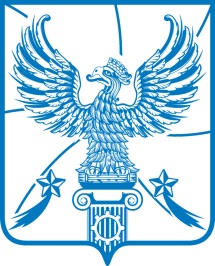 АДМИНИСТРАЦИЯМУНИЦИПАЛЬНОГО ОБРАЗОВАНИЯГОРОДСКОЙ ОКРУГ ЛЮБЕРЦЫ
МОСКОВСКОЙ ОБЛАСТИПОСТАНОВЛЕНИЕ26.12.2017                                                                                                                № 3017-ПА                г. ЛюберцыО признании утратившими силу некоторых постановлений администрации Люберецкого муниципального районаВ соответствии с Бюджетным кодексом Российской Федерации, Федеральным законом от 06.10.2003 № 131-ФЗ «Об общих принципах организации местного самоуправления в Российской Федерации», Уставом городского округа Люберцы Московской  области,  Решением   Совета   депутатов  городского  округа   Люберцы от 07.06.2016 № 52/7 «О вопросах правопреемства», Распоряжением Главы городского округа Люберцы от 21.06.2017 № 1–РГ «О наделении полномочиями Первого заместителя Главы администрации», постановляю: 1. Признать утратившими силу с 01.01.2018:1.1. Постановление   администрации  Люберецкого  муниципального   района от 08.11.2016 № 2727-ПА «Об утверждении муниципальной программы «Снижение административных барьеров, повышение качества предоставления государственных и муниципальных услуг, в том числе на базе многофункционального центра предоставления государственных и муниципальных услуг Люберецкого муниципального района Московской области»»;1.2. Постановление   администрации    Люберецкого  муниципального  района от 27.12.2016 № 3175-ПА «О внесении изменений в муниципальную программу «Снижение административных барьеров, повышение качества и доступности предоставления государственных и муниципальных услуг, в том числе на базе многофункционального центра предоставления государственных и муниципальных услуг в муниципальном образовании Люберецкий муниципальный район Московской области»»;1.3. Постановление  администрации   Люберецкого  муниципального   района от 01.06.2017 № 2198-ПА «О внесении изменений в муниципальную программу «Снижение административных барьеров, повышение качества и доступности предоставления государственных и муниципальных услуг, в том числе на базе многофункционального центра предоставления государственных и муниципальных услуг в муниципальном образовании Люберецкий муниципальный район Московской области»»;1.4. Постановление администрации городского округа Люберцы Московской области от 27.06.2017 № 4-ПА «О внесении изменений в муниципальную программу «Снижение административных барьеров, повышение качества и доступности предоставления государственных и муниципальных услуг, в том числе на базе многофункционального центра предоставления государственных и муниципальных услуг в муниципальном образовании Люберецкий муниципальный район Московской области»»;1.5. Постановление администрации городского округа Люберцы Московской области от 16.10.2017 № 1772-ПА «О внесении изменений в муниципальную программу «Снижение административных барьеров, повышение качества и доступности предоставления государственных и муниципальных услуг, в том числе на базе многофункционального центра предоставления государственных и муниципальных услуг в муниципальном образовании Люберецкий муниципальный район Московской области»»;1.6. Постановление администрации городского округа Люберцы Московской области от 20.11.2017 № 2244-ПА «О внесении изменений в муниципальную программу «Снижение административных барьеров, повышение качества и доступности предоставления государственных и муниципальных услуг, в том числе на базе многофункционального центра предоставления государственных и муниципальных услуг в муниципальном образовании Люберецкий муниципальный район Московской области»»;1.7. Постановление администрации городского округа Люберцы Московской области от 14.12.2017 № 2740-ПА «О внесении изменений в муниципальную программу «Снижение административных барьеров, повышение качества и доступности предоставления государственных и муниципальных услуг, в том числе на базе многофункционального центра предоставления государственных и муниципальных услуг в муниципальном образовании Люберецкий муниципальный район Московской области»».2. Опубликовать настоящее Постановление в средствах массовой информации и разместить на официальном сайте администрации в сети «Интернет».3. Настоящее Постановление вступает в силу с 01.01.2018.4. Контроль за исполнением настоящего Постановления возложить на заместителя Главы администрации Езерского В.В.Первый заместитель Главы администрацииИ.Г. Назарьева